За вклад в развитие сельского хозяйства, многолетний добросовестный труд в сфере агропромышленного комплексаСобрание депутатов Мариинско-Посадское муниципального округа р е ш и л о:ходатайствовать о  присвоении почетного звания «Заслуженный агроном Чувашской Республики» Яруковой Галине Андреевне, главному агроному Цивильского межрайонного отдела филиала федерального государственного бюджетного учреждения «Российский сельскохозяйственный центр» по Чувашской Республике.Председатель Собрания депутатовМариинско-Посадского муниципального округа                                              В.В. Петров                                                 Чăваш  РеспубликинСĕнтĕрвăрри муниципаллă округĕн депутатсен ПухăвĕЙ Ы Ш Ă Н У2022.11.14   3/ 23  №Сĕнтĕрвăрри хули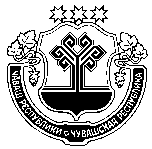 Чувашская  РеспубликаСобрание депутатов Мариинско-Посадскогомуниципального округа Р Е Ш Е Н И Е               14.11.2022  № 3/23г. Мариинский  ПосадО ходатайстве о присвоении почетного звания «Заслуженный агроном Чувашской Республики» Яруковой Г.А.О ходатайстве о присвоении почетного звания «Заслуженный агроном Чувашской Республики» Яруковой Г.А.